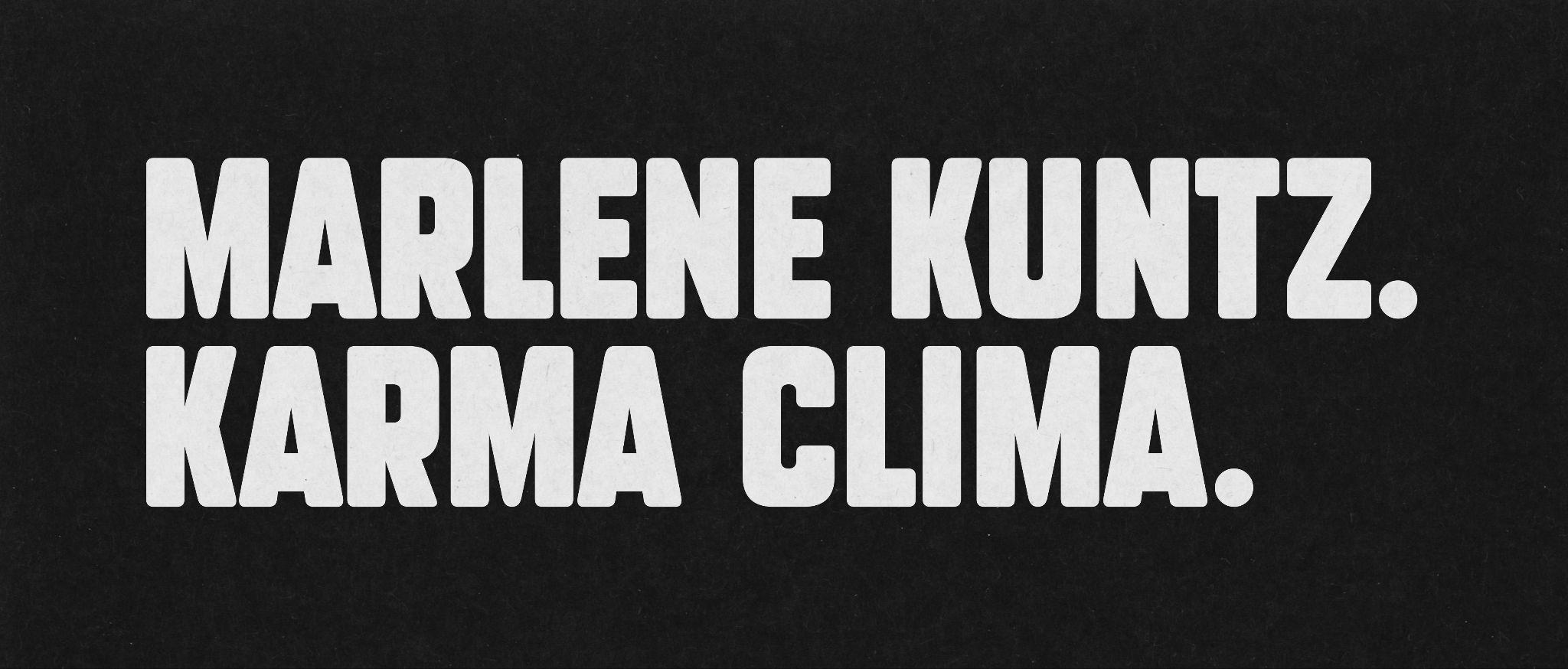 PROGRAMMA RESIDENZA BALADIN (PIOZZO)24 novembre – 5 dicembre 2021Mercoledì 24 novembre – ore 19 – Baladin Open Garden. Titolo: “Le api hanno sete”. Incontro con Matteo Carminucci, di mieli Thun. L’azienda trentina, nota per sua visione attenta ai valori che guidano un’idea di alimentazione connessa a valori ambientali, etici e di qualità della vita, racconterà, attraverso le parole di Matteo, il loro rapporto con le api le motivazioni della loro scelta di praticare un'apicoltura nomade per prendersi cura del loro bene più prezioso: le api. Giovedì 25 novembre – ore 19 – Baladin Open Garden. Titolo: “Correndo verso il 2030”. Incontro con Oliviero Alotto, eco-runner, attivista e fiduciario della condotta Slow Food di Torino. #RunBefore2030 è la sua campagna di sensibilizzazione a salvaguardia dell’ambiente: "corro per testimoniare l’urgenza di fermare i cambiamenti climatici e per raccontare la bellezza del mondo attraverso le mie gambe, farvi viaggiare ed innamorare dei luoghi che calpesto. L’agenda 2030 delle Nazioni Unite è un obbiettivo a cui dobbiamo ambire, entro il 2030 i nostri stili di vita devono cambiare, siamo tutti responsabili”. Venerdì 26 novembre – ore 19 – Baladin Open Garden. Titolo: “L’arte liutaria che insegue i sogni”. Incontro con i liutai Mirko Borghino, Nedim Dervic e il chitarrista compositore Maurizio Brunod. Mirko racconterà la sua storia di liutaio che crea sogni. Assieme a lui il liutaio Nedim Dervic che propose al suo mentore, come tesi di laurea, la progettazione di una chitarra fatta esclusivamente con legni italiani e ispirata all’iconico bicchiere ideato da Teo Musso, il TeKu. Nacque così la chitarra Nazionale. Ascolteremo come è nata e la sentiremo suonare grazie al maestro Maurizio Brunod.Sabato 27 novembre – ore 14 – piazza centrale di Piozzo (5 luglio 1944) – partita a petanque. Il gioco della petanque è lo sport storico del paese di Piozzo. Una rappresentanza locale sfiderà i Marlene Kuntz e gli amici della Cooperativa Viso A Viso di Ostana e della comunità di Paraloup. Un modo divertente di conoscersi e chiacchierare. A fine gara, tutti assieme si festeggerà con un aperitivo musicale nella Cantina Baladin. Domenica 28 novembre – ore 18:30 – Baladin Open Garden. Titolo: “Biblioteca Vivente delle Alpi”. La Biblioteca Vivente delle Alpi è un progetto a cura di Laura Cantarella e Angela Nasso, in collaborazione con la cooperativa di comunità Viso A Viso. La Biblioteca Vivente delle Alpi (BVA) è una biblioteca composta da “libri viventi”, ovvero da persone. Si ispira alle Human Library nate in nord Europa e oggi diffuse in tutto il mondo per favorire il dialogo interculturale e transgenerazionale, così come la condivisione del patrimonio immateriale di una comunità. I libri viventi possono essere uno strumento efficace per combattere gli stereotipi e promuovere coesione sociale, non soltanto perché si prendono cura delle relazioni conflittuali ma anche perché permettono di ristabilire legami di prossimità. Offrono infatti l’occasione ad una comunità di riconoscersi e condividere il proprio patrimonio immateriale, le proprie storie, la propria ricchezza umana. Durante l’incontro, verrà spiegato il progetto e sarà possibile prenotare un “libro vivente” che dedicherà 20 minuti in un incontro one to one. Volumi dal catalogo disponibili per il pubblico a Piozzo, di cui uno anche nella variante in spagnolo/italiano: SALVATORE D’AURIA – Titolo: Non è il mondo di Heidi; MARTHA QUIROZ – Titolo: Veintitrés kilos. (Somos infinitos); CATERINA MORELLO // ALBERTO FINO – Titolo: Ad armi pari. Per conoscere le trame e scegliere la storia preferita www.bibliotecaviventedellealpi.it Lunedì 29 novembre – ore 18 – pub Le Baladin – open studio. I Marlene Kuntz aprono le porte dello studio di registrazione piozzese per accogliere i fan e far vivere loro un’esperienza unica. Sarà possibile partecipare alle prove e scoprire in anteprima qualche frammento del loro nuovo album ma soprattutto, si potrà stare a contatto con la band durante la loro fase creativa.Mercoledì 1° dicembre – ore 19 – Baladin Open Garden. Titolo: “Cucurbita Sapiens”.Danilo Raimondo è un artigiano del suono. Inventa e costruisce strumenti musicali e oggetti  sonori. A Piozzo porterà alcune (sono oltre 400) sue creazioni prodotte con la zucca. Durante l’incontro racconterà la sua esperienza di vita, la sua idea che la zucca può essere un contenitore che potrebbe sostituire la plastica e ci farà ascoltare come questo prodotto della terra, tanto caro ai piozzesi, può regalare momenti di musica emozionanti.Giovedì 2 dicembre – ore 18 – pub Le Baladin – open studio. Secondo appuntamento di open studio voluto dai Marlene Kuntz per condividere la loro esperienza artistica con i fan. Lo studio di registrazione sarà teatro di un momento intimo in cui la musica della band regalerà alcuni passaggi del nuovo disco.Giovedì 2 dicembre – ore 20 – Baladin Open Garden. Titolo: “Karma Clima. La Scultura”.L’artista piozzese Franco Sebastiano Alessandria svelerà l’opera che ha dedicato al pensiero del progetto dei Marlene Kuntz. Durante la serata, Franco racconterà la sua esperienza di uomo, di artista e ci spiegherà la sua visione legata al tema dell’ambiente rivelandoci come, attraverso il suo progetto “delle chiavi”, crei molteplici chiavi di lettura in cui ognuno può scegliere la sua interpretazione perché, citandolo: “le chiavi antiche depositarie di generazioni di gioie e dolori, di nascite e di morti, di perdite e di desideri, saldate tra di loro per aprire nuove porte e nuovi sogni". Venerdì 3 dicembre – ore 19 – Baladin Open Garden. Titolo: “Il viaggio di una vita nel suono”.Il fonico Pierfranco Viviano farà suonare il Mono Baladin proponendo un suo percorso musicale di dischi in vinile. Pierfranco racconterà di sé, del suo viaggio a fianco di grandi artisti  come i Nomadi, Pupo,  Bertoli, Bobby Solo, Ivan Graziani, Finardi e di come il progetto di questa “monogamia sonora” e di come gli abbia cambiato il gusto all’ascolto. Sabato 4 dicembre – ore 14 – piazza centrale di Piozzo (5 luglio 1944) – partita a petanque, la rivincita. “Girone di ritorno” del torneo di petanque che vedrà coinvolti i piozzesi con i musicisti dei Marlene Kuntz e le squadre di Ostana e Paraloup. Domenica 5 dicembre – ore 18:30 – Baladin Open Garden. Titolo: “Imprenditori delle Alpi”. Imprenditori delle Alpi, nuovi modelli di business. Sul territorio piemontese sono numerose le imprese che contano progetti di valore per la sostenibilità, il turismo ed in genere il supporto allo sviluppo delle comunità anche in zone rurali. Le Terre del Cuneese esprimono il loro potenziale in merito alle imprese attive nelle zone rurali - di montagna e di pianura - guidate da giovani imprenditori e imprenditrici. In collaborazione con Unioncamere Piemonte e Viso A Viso, l'evento apre il dialogo con le imprese sullo sviluppo dei nuovi modelli di business ed il monitoraggio dell’impatto generato.Al momento di racconto, interverranno: Roberto Miretto (azienda A Nostro Mizoun), Simona Miani e Alain Grosso (azienda La Burnia), Beppino Occelli (azienda Occelli) e Nando Marino (azienda Mulino Marino).Indirizzi utili:BALADIN OPEN GARDEN: località valle, 25 – 12060 Piozzo (CN) – 3406076351LE BALADIN – piazza 5 Luglio 1944 – 12060 Piozzo (CN) – 3406076351Per prenotarsi agli eventi www.baladin.it/news/MK  Co-progettazione di:In collaborazione con:	Casa discografica:					       Media partner:Con il patrocinio di: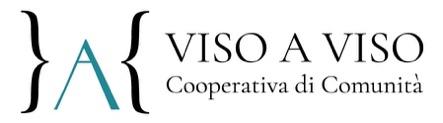 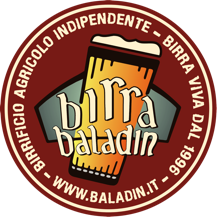 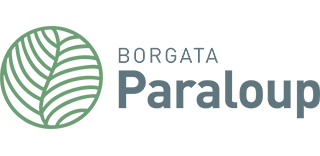 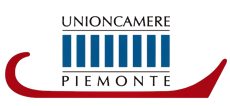 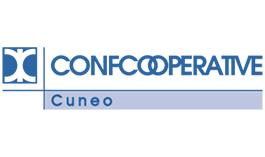 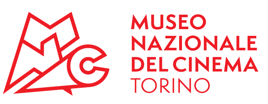 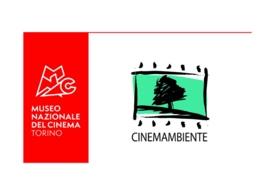 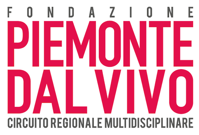 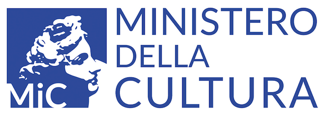 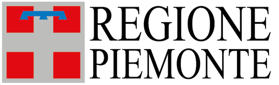 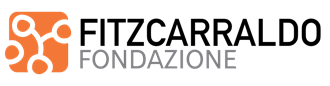 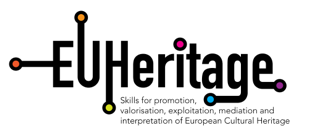 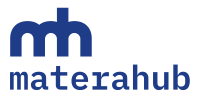 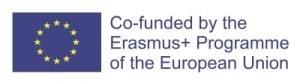 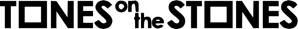 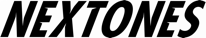 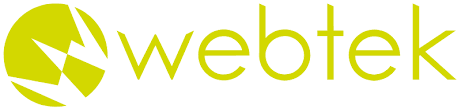 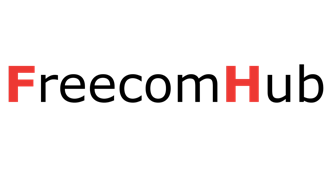 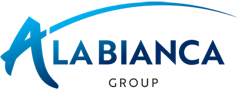 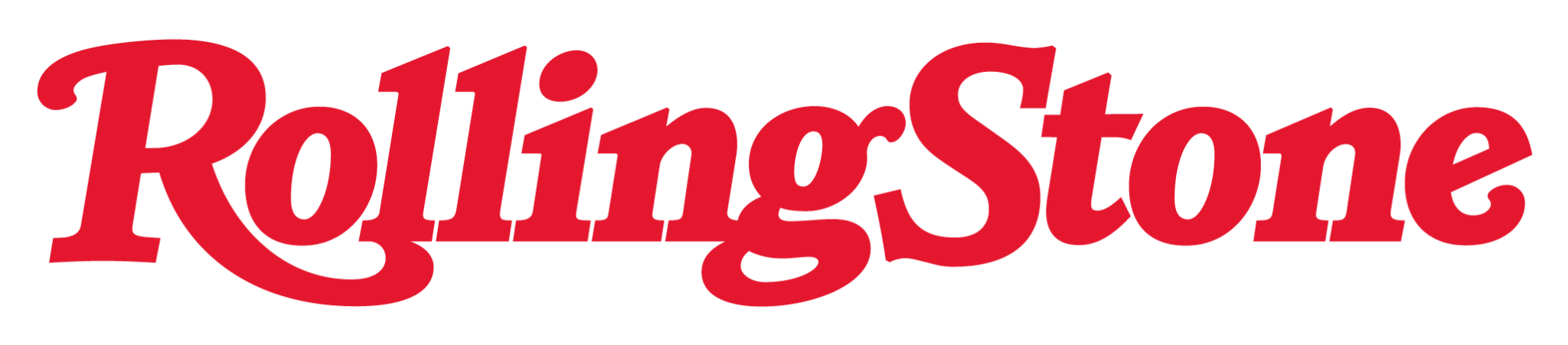 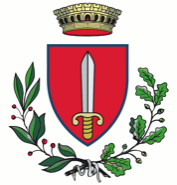 Ostana (CN)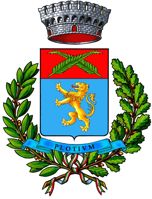 Piozzo (CN)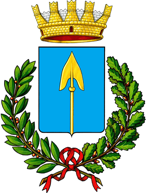 Rittana (CN)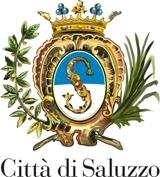 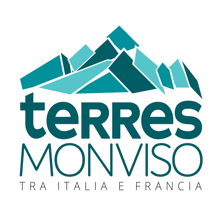 